15.06.2020 - poniedziałekKLASA IEDUKACJA WCZESNOSZKOLNATemat: Święto tatySwobodne wypowiedzi dzieci na temat taty na podstawie własnych doświadczeń i głośno przeczytanego wiersza Marcina Brykczyńskiego „Tata”. Klasowa giełda pomysłów na sposoby spędzania czasu z tatą. Układanie i pisanie życzeń dla taty – pisownia zwrotów grzecznościowych. Rozwiązywanie zadań tekstowych – liczenie w zakresie 100; obliczenia pieniężne, kalendarzowe i zegarowe.	W tym dniu uczniowie:Prowadzą rozmowę na temat Dnia Ojca na podstawie wiersza „Tata” – podręcznik s. 54Uczą się czytać wierszaUzupełniają ćwiczenie  z edukacji polonistycznej s. 51 – 52. Zabawy z tatą – zabawy z elementami czytania – podręcznik s. 55Uzupełniają ćwiczenie z edukacji matematycznej – s. 78 – 79. Wykonują laurkę dla taty. Piszą na niej wybrane życzenia – ćwiczenie 4 s. 52. Niżej przedstawiam wzory laurek. Można zrobić własną.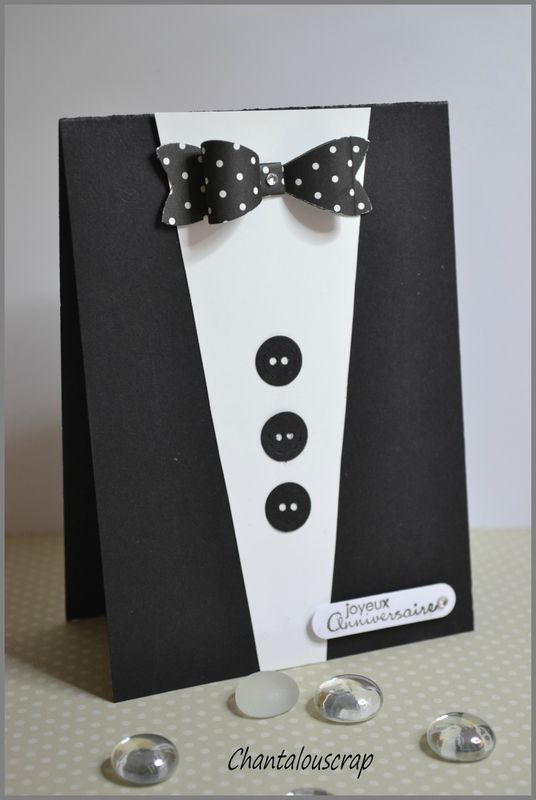 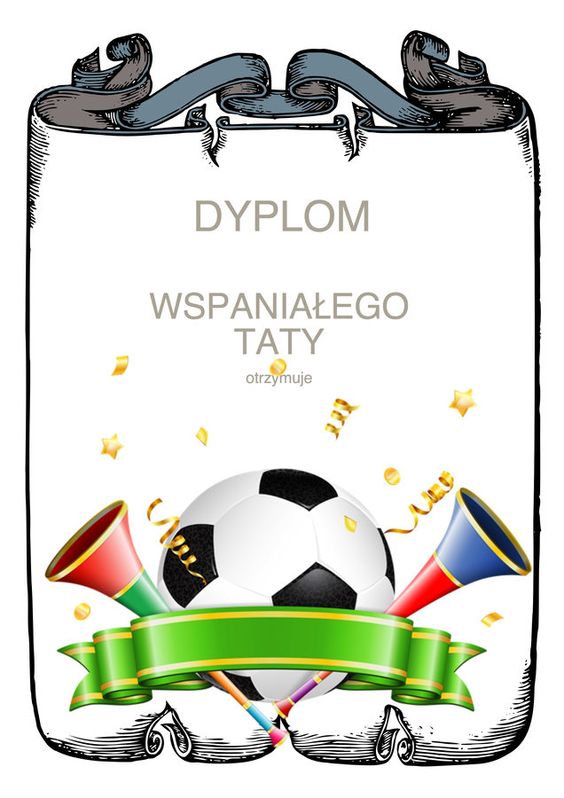 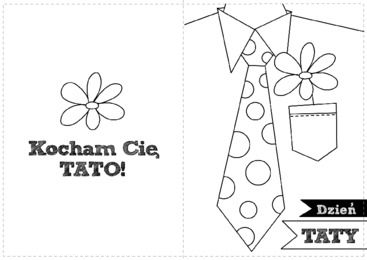   zajęcia komputeroweBardzo proszę narysować w programie paint jak chciałbyś spędzić wakacje.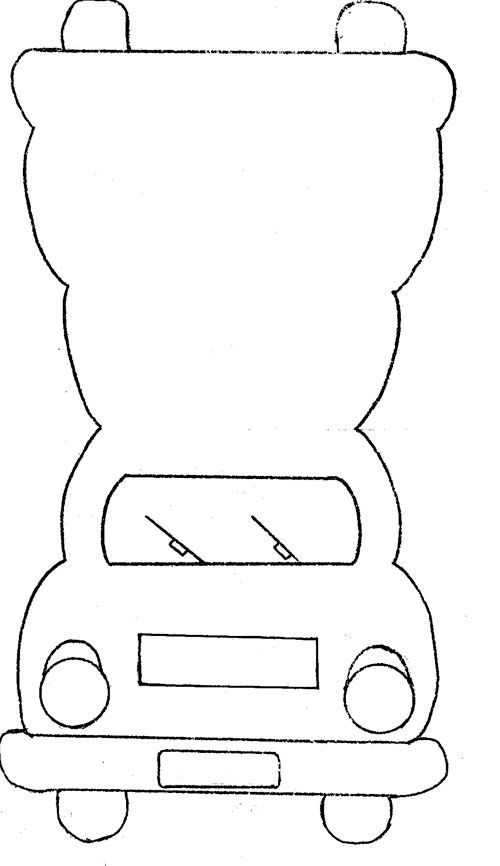 JĘZYK ANGIELSKI Temat: Review & I can – Unit 8 (Powtórzenie wiadomości z rozdziału 8) ( PODRĘCZNIK STR. 100, 101; ZESZYT ĆWICZEŃ STR. 122, 123, 124 i 125)Jeśli do tej pory solidnie pracowaliście, to na pewno pięknie znacie już wszystkie słówka dotyczące nazw poszczególnych produktów związanych z jedzeniem. Dzisiaj utrwalicie je sobie wykonując ćwiczenia zamieszczone w  Podręczniku oraz Zeszycie ćwiczeń.Na początek proponuję przypomnieć sobie wszystkie słówka, które do tej pory poznaliśmy:orange [orindż] – pomarańczaapple [apyl] – jabłkobanana [banana] – bananpear [pee] – gruszkaonion [anien] – cebulasandwich [sendłicz] – kanapkacheese [czis] – sertomato [tomejto] - pomidormeat [mit] - mięsocake [kejk] - tortcandle [kendyl] - świeczkaguest [gest] - gośćparty [parti] - przyjęciePODRĘCZNIK STR. 100, 101:Najpierw otwórzcie Podręczniki na str. 100 i włączcie płytę dołączoną do podręcznika (płyta numer 2, nagranie 59).Tłumaczenie nagrania:Girl 1:  I have got two pears, a cheese and tomato  sandwich and a banana.                - Ja mam 2 gruszki, ser i kanapkę z pomidorem i banana.Boy:  I have got a banana, an apple, and a cheese and tomato sandwich.             - Ja mam banana, jabłko i kanapkę z serem i pomidorem.Girl 2:  I have got a cheese and tomato sandwich, two apples and a cake.             - Ja mam kanapkę z serem i pomidorem, 2 jabłka i ciasto.Włącz nagranie i poproś o jego wysłuchanie. Zatrzymuj nagranie po każdej wypowiedzi dziecka i poproś o podanie koloru właściwego talerza: What plate is it? Tell me the colour. Włącz nagranie ponownie, poproś o wskazywanie odpowiednich obrazków i powtarzanie zdań. Możesz również poprosić o nazwanie produktów żywnościowych na każdym talerzu, np.: What food can you see on the green plate?.Następnie przechodzimy do Ćwiczenia 2 (podr. str. 100)Powiedz, aby dziecko przeczytało zdania w dymkach i stwierdziło, które z nich są prawdziwe. Poproś o poprawienie fałszywych zdań na podstawie obrazków.Na podstawie zdobytych do tej pory umiejętności oraz poznanych słówek proszę wykonać w Zeszycie ćwiczeń następujące zadania:Ćwiczenie 1 i 2 str. 122,Ćwiczenie str. 123,Ćwiczenie 1 i 2 str. 124,Ćwiczenie 3 i 4 str. 125.19.06.2020r. (piątek)Sprawdzian z języka angielskiego (Unit 8 – Food)Sprawdzian będziemy pisać wspólnie w trakcie lekcji zdalnej, podzieleni na 2 grupy:1 GRUPA: (godz. 10.45)1) Zuzia D.2) Mateusz J.3) Maja J.4) Bartłomiej K.5) Malwina K.2 GRUPA: (godz. 11.15)6) Julia K.7) Aleksandra Ł,8) Szymon M.9) Nikodem R.10) Martyna W.Bardzo proszę wydrukować Test (grupa A – 3 pierwsze strony), który znajduje się na naszym komunikatorze Microsoft Teams w zakładce Pliki w folderze Język angielski. (MICROSOFT TEAMS – Klasa 1 – Pliki – Język angielski – Test unit 8)Test będziemy pisać wspólnie w trakcie lekcji zdalnej.Oprócz testu dzieci powinny mieć przygotowane ołówki lub długopisy oraz kredki!Po zakończonym teście bardzo proszę o przesłanie zdjęć testów do mnie w dogodny dla siebie sposób!PLASTYKATemat: Egzotyczne zwierzę Malowanie postaci zwierzęcia